Supplemental Figure 1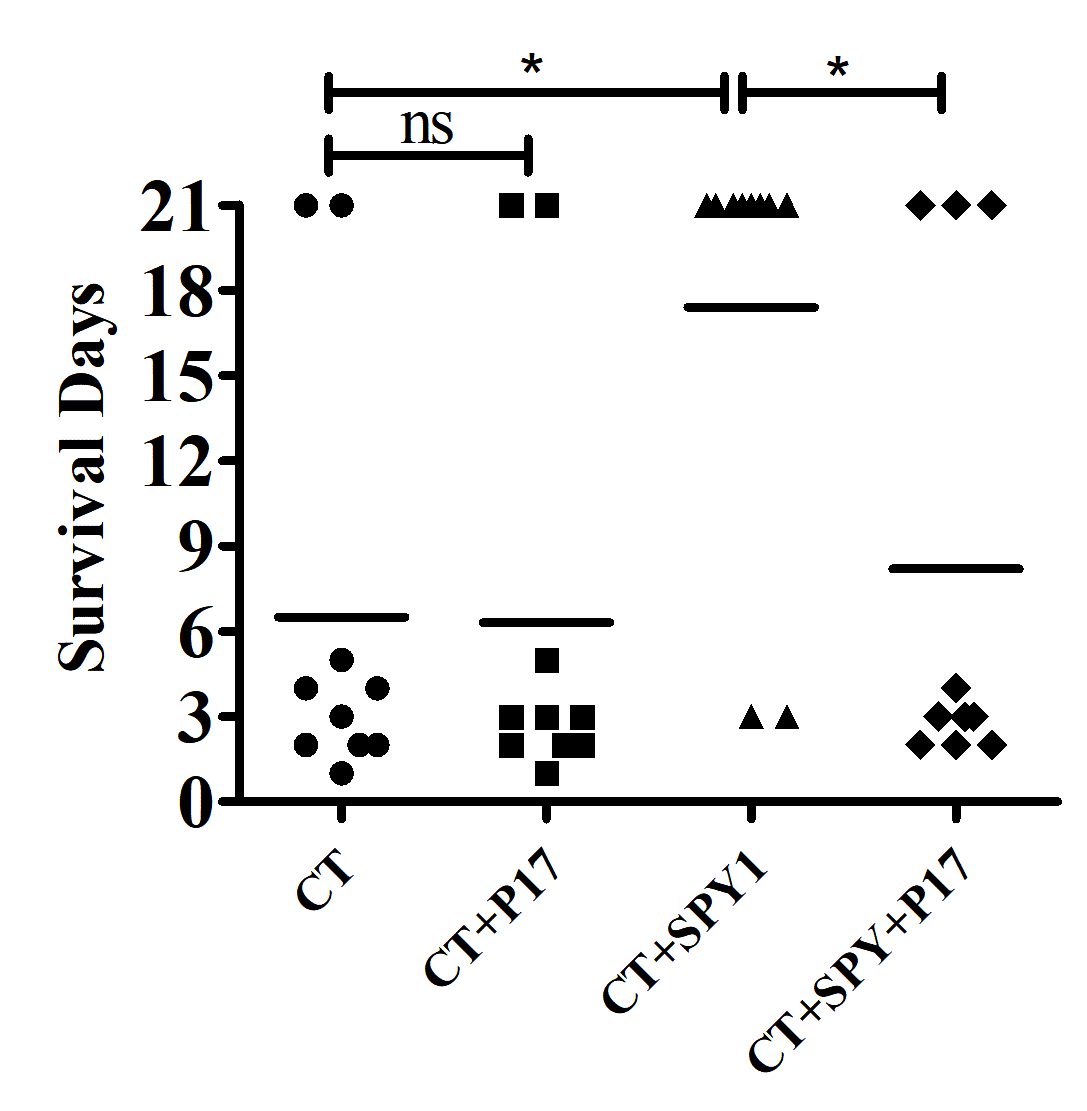 Supplemental Figure 1. On day 28, mice were intranasal challenged with 1×108 CFU of pneumococcal strain D39, and survival days were monitored for consecutive 21 days after infection. Each dot represents one mice, mean survival day indicated by horizontal lines. *, p < 0.05.Supplemental Figure 2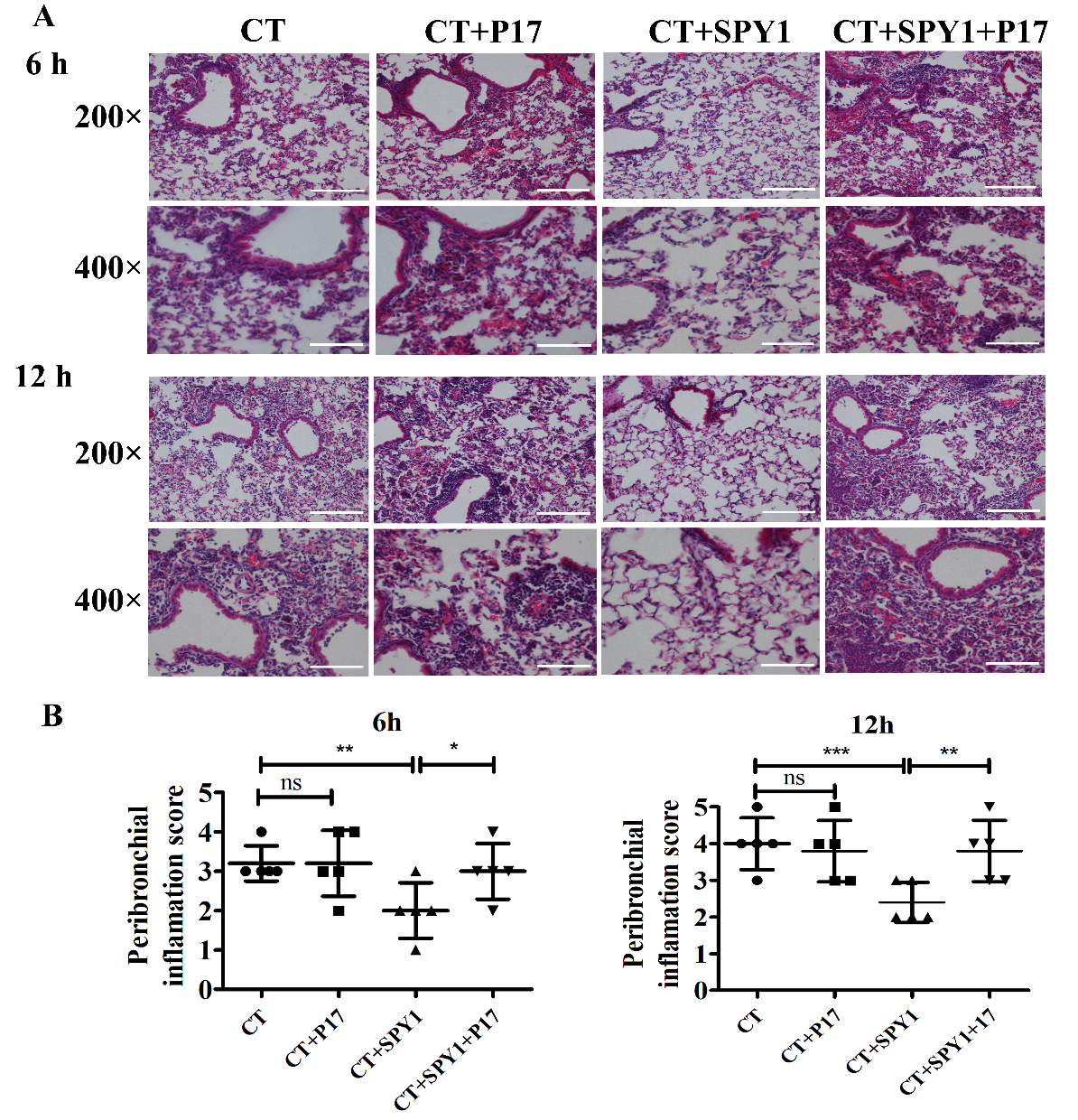 Supplemental Figure 2. Mice were intranasal challenged with pneumococcal strain 19F on day 7 post the last immunization. (A) At 6 h and 12 h post infection, lung tissues were removed and pathological analyses were done by H&E staining, with lung sections examined under light microscopy at magnification 200× (scale bar = 100 μm) and 400× (scale bar = 50 μm), respectively. (B) Scores of peribronchial inﬂammations were semi-quantitatively graded, data were shown as mean ± SD of scores of five mice per group. *, p < 0.05; **, p < 0.01; ***, p < 0.001.Supplemental Figure 3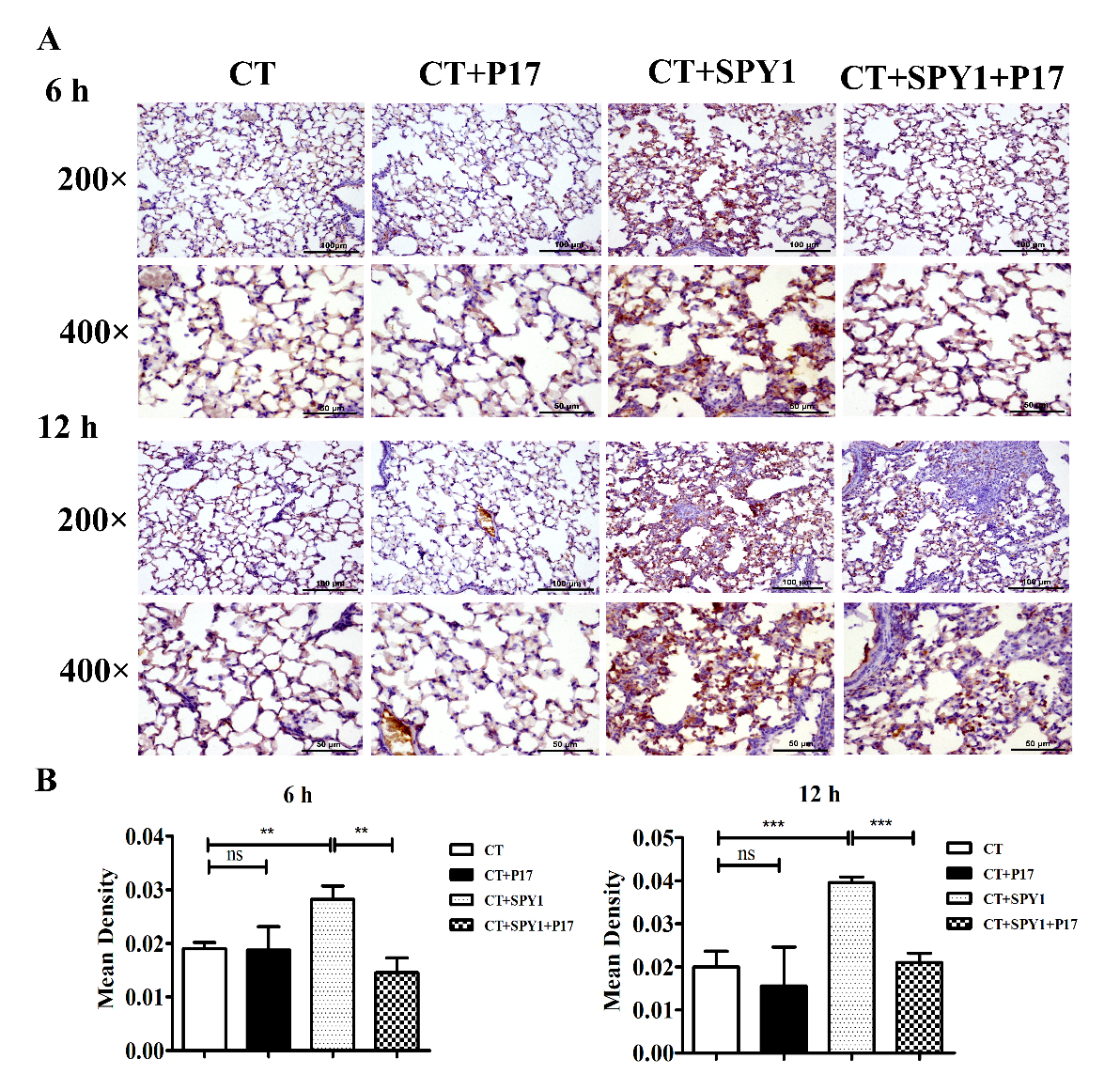 Supplemental Figure 3. Mice were intranasal challenged with pneumococcal serotype 19F strain on day 7 post the last immunization. (A) Productions of TGF-β1 in lungs at 6 h and 12 h post infection were analyzed by immunohistochemical staining, respectively. Sections were examined under light microscopy at magnification 200× (scale bar = 100 μm) and 400× (scale bar = 50 μm). (B) The mean IODs of TGF-β1 expression were measured and calculated by Image-Pro Plus. Data were shown as mean ± SD of IODs of five mice per group. **, p < 0.01; ***, p < 0.001. Supplemental Table 1: Sequences of PCR primers used for real time PCRGeneOrientationPrimer sequence (5′ to 3′)Product size (bp)β-actinSenseGCGAGCACAGCTTCTT205Anti-senseTGACCCATTCCCACCATfoxp3SenseATGTTCGCCTACTTCAGAA173Anti-senseGGATTGGAGCACTTGTTGtgf-β1SenseCACTCCCGTGGCTTCTAGTG145Anti-senseGGACTGGCGAGCCTTAGTTTsmad2SenseGGGAGCAGAATATCGGAGGC130Anti-senseGCTTGAGCATCGCACTGAAGsmad3SenseGTCAACAAGTGGTGGCGTGTG150Anti-senseGCAGCAAAGGCTTCTGGGATAAsmad4SenseGGATGGACGACTTCAGGTGG291Anti-senseCCTTCAGTGGGTAAGGACGGsmad7SenseGGAAGATCAACCCCGAGCTG125Anti-senseACAGCCTGCAGTTGGTTTGAGp38 mapkSenseGAACAAGACCGTCTGGGAGGTGC159Anti-senseTTGGCGTGAATGATGGACTGAAAaktSenseACGCTACTTCCTCCTCAA278Anti-senseTCTCTTCTTCCTGCCTCTTmtorSenseAGCAACAGTGAGAGTGAAG143Anti-senseAAGGAGATAGAACGGAAGAAGpi3kSenseCAGGATCAAGTTGTCAAAGAAGAT231Anti-senseTATGTATTCTTTGCTGTACCCCTC